Дополнительная информация.   Результаты проектной деятельности  в Центре образования цифрового и гуманитарного профилей «Точка роста»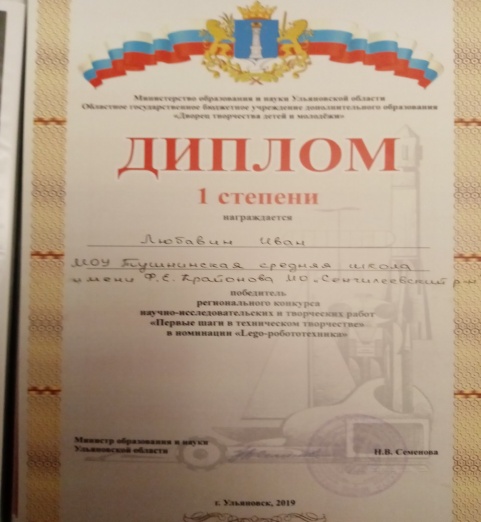 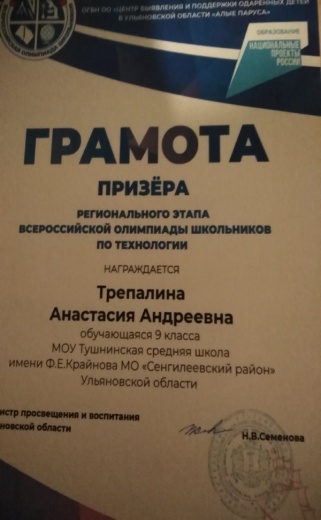 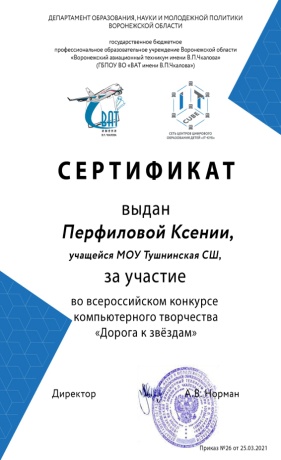 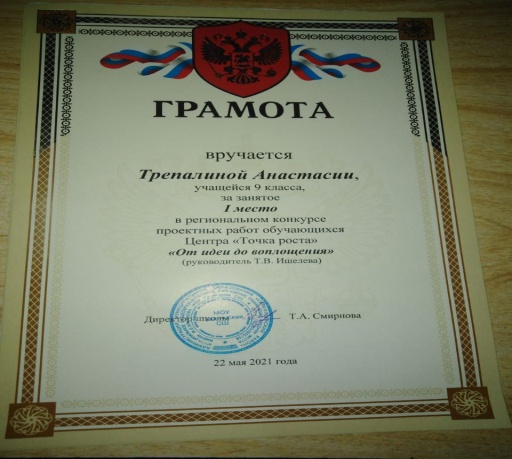 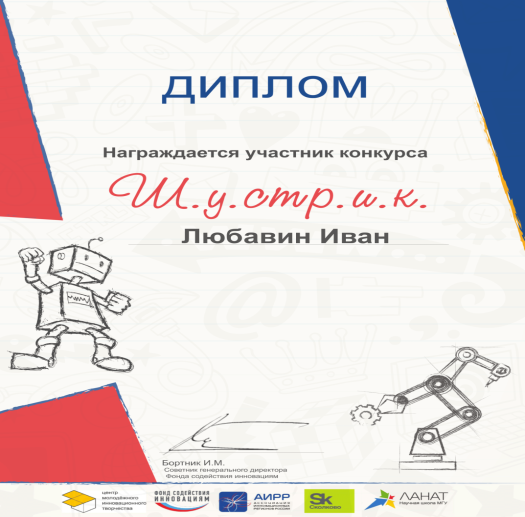 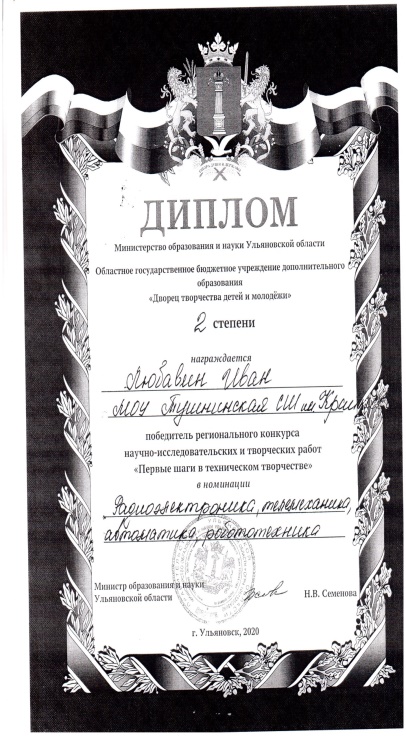 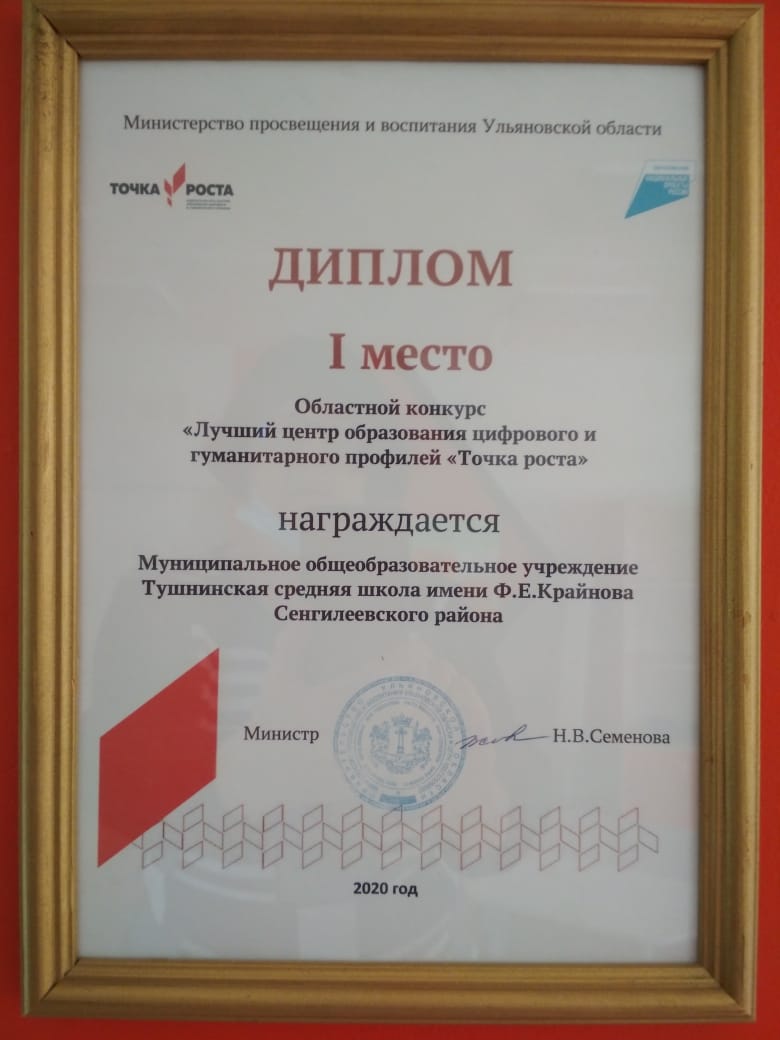 №Название конкурсаСроки проведенияРезультатыОтветственные1Региональный конкурс научно- технологических проектов «Большие вызовы»01.11.- 24.03. 2020Сертификат4 место в направлении «Умный дом и безопасность»Ишелева Т.В.Шклярук И.Б.2Региональный  конкурс научно -исследовательских и творческих работ «Первые шаги в техническом творчестве»11.11- 31.12. 2019ПобедительДиплом 1 степениИшелева Т.В. Савинова Т.А.3Всероссийский конкурс «Шустрик»15.01-24.04. 2020Диплом победителяИшелева Т.В.Шклярук И.Б.4Региональный турнир по шахматам на кубок РДШ22.01- 04.03.2020УчастиеШклярук И.Б.5Всероссийский конкурс легоконструирования и робототехники «LEGO- очень интересно»05.02- 24.03. 2020ПобедительЛауреат 2 степениИшелева Т.В.6Региональный  конкурс научно -исследовательских и творческих работ «Первые шаги в техническом творчестве»Январь- февраль 2020ПобедительДиплом 2 степениИшелева Т.В.7Онлайн - соревнование "Юный шахматист" с Центром "Точка роста" МОУ Ундоровский лицей, посвященный 76-летию Победы в Великой Отечественной войне 1941-1945 годовМай- 2021УчастиеКомарова Е.В.Кислякова З.В.8Первый  Региональный  конкурс проектных работ обучающихся Центра «Точка роста» «От идеи до воплощения»Апрель – май- 2021Грамота1 местоКомарова Е.В.Ишелева Т.В.9Региональный форум научных и творческих достижений  учащихся Ульяновской области «МОРЕ ТАЛАНТОВ»Апрель-май- 2021ПризерКомарова Е.В.Ишелева Т.В.10Всероссийский конкурс компьютерного творчества «Дорога к звёздам».Февраль- 2021СертификатКомарова Е.В.Кислякова З.В11Всероссийская олимпиада школьников по технологии с проектом «Умная туристическая тропа».Январь- 2021ПризерИшелева Т.В.12Региональный конкурс «Лучший центр образования цифрового и гуманитарного профилей «Точка роста»Август – сентябрь-2020ПобедительИшелева Т.В.